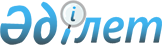 О внесении изменений в приказ Министра обороны Республики Казахстан от 2 июня 2017 года № 255 "Об утверждении Правил выплаты денежного довольствия, пособий и прочих выплат военнослужащим Вооруженных Сил Республики КазахстанПриказ Министра обороны Республики Казахстан от 14 апреля 2022 года № 198. Зарегистрирован в Министерстве юстиции Республики Казахстан 21 апреля 2022 года № 27704
      ПРИКАЗЫВАЮ:
      1. Внести в приказ Министра обороны Республики Казахстан от 2 июня 2017 года № 255 "Об утверждении Правил выплаты денежного довольствия, пособий и прочих выплат военнослужащим Вооруженных Сил Республики Казахстан" (зарегистрирован в Реестре государственной регистрации нормативных правовых актов за № 15313) следующие изменения:
      пункт 3 изложить в следующей редакции:
      "3. Контроль за исполнением настоящего приказа возложить на курирующего заместителя Министра обороны Республики Казахстан.";
      в Правилах выплаты денежного довольствия, пособий и прочих выплат военнослужащим Вооруженных Сил Республики Казахстан, утвержденных указанным приказом:
      пункт 5 изложить в следующей редакции:
      "5. Выплата денежного довольствия военнослужащему ранее установленных сроков допускается на основании его рапорта в случаях:
      1) убытия в отпуска (за исключением отпусков в связи с беременностью и рождением ребенка и по уходу за ребенком до достижения им возраста трех лет), на учебу, в служебную командировку – за текущий месяц;
      2) переезда к новому месту службы - за текущий месяц.";
      пункт 6-1 изложить в следующей редакции:
      "6-1. Для определения размеров должностного оклада военнослужащих по контракту в воинской части (республиканском государственном учреждении) создаются комиссии по исчислению стажа службы, дающего право на установление должностного оклада. В состав комиссии воинской части (республиканского государственного учреждения), включаются должностные лица финансовых, юридических, кадровых подразделений (в случае отсутствия кадрового подразделения - лица, ведущие учет личного состава).
      Заседание комиссии созывается при поступлении граждан на воинскую службу в течении 15 рабочих дней, а также ежегодно до 20 января для установления стажа всех военнослужащих по состоянию на 1 января. Решение комиссии об исчислении стажа службы оформляется протоколом заседания комиссии в течении 3 рабочих дней после заседания. Выписка из протокола заседания комиссии составляется в двух экземплярах (один экземпляр - в кадровую службу, второй - в финансовую службу).";
      пункт 10 изложить в следующей редакции:
      "10. Военнослужащему, поступившему на воинскую службу по контракту, оклад по воинскому званию выплачивается со дня издания приказа о зачислении в списки личного состава воинской части (республиканского государственного учреждения).";
      пункт 14 изложить в следующей редакции:
      "14. Офицеру, поступившему на воинскую службу по контракту, со дня издания приказа о зачислении в списки личного состава воинской части (республиканского государственного учреждения), до принятия дел и должности должностной оклад выплачивается по должности командира взвода.";
      подпункт 3) пункта 17 изложить в следующей редакции:
      "3) военнослужащему, поступившему на воинскую службу по контракту со дня издания приказа командира (руководителя) о зачислении в списки личного состава воинской части (республиканского государственного учреждения) - должностной оклад по I категории должности, установленной системой оплаты труда.";
      пункт 19 исключить;
      подпункт 1) пункта 24 изложить в следующей редакции:
      "1) занимавшему перед зачислением в военное учебное заведение воинскую должность в воинской части (республиканского государственном учреждении) (кроме военнослужащего срочной службы, отчисленного за неуспеваемость и недисциплинированность), должностной оклад по последней штатной воинской должности, которую он занимал в воинской части (республиканского государственном учреждении) до зачисления на обучение;";
      пункт 25 изложить в следующей редакции:
      "25. Военнослужащему, на которого возложено временное исполнение обязанностей по вакантной должности должностным лицом, имеющим право назначения на эту воинскую должность, со дня издания приказа о принятии дел и должности, выплачивается должностной оклад по воинской должности, к исполнению обязанностей которой он временно допущен.";
      пункты 31 и 32 изложить в следующей редакции:
      "31. Военнослужащему сохраняется денежное довольствие за весь период нахождения на лечении или в отпуске по болезни по решению военно-врачебной комиссии.
      32. На период нахождения во всех видах отпусков (за исключением нахождения в отпуске по беременности и родам, отпуске по уходу за ребенком до достижения им возраста трех лет) за военнослужащим сохраняется денежное довольствие.";
      пункты 36, 37 и 38 изложить в следующей редакции:
      "36. Надбавка за особые условия службы, за исключением надбавки за классную квалификацию, выплачивается на основании приказа командира военнослужащему, кроме военнослужащего срочной службы, со дня издания приказа о принятии дел и должности.
      37. Выплата военнослужащему надбавки за особые условия службы, за исключением надбавки за классную квалификацию, прекращается со дня освобождения от должности или дня вступления во временное исполнение обязанностей воинской должности, по которой выплата надбавки не установлена.
      38. Военнослужащему, имеющему право на получение по воинской должности надбавок, установленных постановлением Правительства Республики Казахстан от 16 октября 2017 года № 646дсп "Об утверждении единой системы оплаты труда работников для всех органов, содержащихся за счет государственного бюджета", временно убывшему из воинской части (республиканского государственного учреждения) и подразделения с сохранением должности по месту службы, выплата надбавок сохраняется.";
      пункт 41 изложить в следующей редакции:
      "41. Надбавка выплачивается военнослужащему со дня присвоения (подтверждения, снижения) классной квалификации.
      Военнослужащему, имеющему классную квалификацию по одной специальности, назначенному на воинскую должность другой военно-учетной специальности, по которой присваивается классная квалификация, выплата надбавки сохраняется до конца календарного года.";
      пункт 57 изложить в следующей редакции:
      "57. Выплата надбавок производится на основании приказа командира воинской части (руководителя республиканского государственного учреждения).
      В приказе указывается:
      1) должность;
      2) воинское звание;
      3) фамилия, имя, отчество (при его наличии);
      4) форма допуска, номер, дата допуска к сведениям, составляющим государственные секреты, указанные в карточке на допуск;
      5) утвержденная номенклатурой должностей работников, подлежащих оформлению на допуск к особой важности, совершенно секретным и секретным сведениям, форма допуска;
      6) номер и дата контракта о допуске к государственным секретам;
      7) размер устанавливаемой ежемесячной надбавки в процентах.
      Командиру (руководителю) надбавка за работу со сведениями, составляющими государственные секреты, устанавливается приказом вышестоящего командира (руководителя). Для его подготовки в вышестоящий орган управления представляются сведения, указанные выше.
      Приказ издается при приеме военнослужащего органом военного управления (воинской частью, республиканским государственным учреждением), изменении формы, номера и даты допуска к государственным секретам и штатов. При приеме и увольнении должностного лица воинской части (республиканского государственного учреждения) в течение года, вопросы выплаты надбавки отражаются в приказе командира (руководителя) (по строевой части).
      Проект приказа разрабатывается по согласованию с подразделениями по защите государственных секретов, а где они штатами не предусмотрены - с подразделениями секретного делопроизводства.";
      пункт 61 изложить в следующей редакции:
      "61. Ежемесячная надбавка к должностному окладу за шифровальную работу устанавливается военнослужащему, непосредственно занятому работой с государственными шифровальными средствами, документами и материалами, приравненными к ним (учет и хранение шифров, эксплуатация и ремонт шифровальной техники, зашифрование-расшифрование документированной информации, обучение кадров шифровальной службы) и состоящему на штатной должности в органах шифровальной службы Вооруженных Сил Республики Казахстан, а также резервным шифрработникам. Надбавка также выплачивается лицу, непосредственно занятому на шифровальной работе в органах шифровальной службы и занимающему штатную должность начальника подразделения секретного делопроизводства. В военных учебных заведениях и в учебных подразделениях надбавка выплачивается лицу, непосредственно обучающему магистрантов (докторантов) и курсантов шифровальной службы, а также лицу, обеспечивающему учебный процесс (начальник учебного подразделения, группы ключевой документации, подразделения секретного делопроизводства, инструктор, лаборант, техник и мастер по ремонту шифровальной техники).
      Надбавка не выплачивается за работу с документами ручного кодирования.";
      пункт 66 изложить в следующей редакции:
      "66. Военнослужащему при убытии в ежегодный основной отпуск по окончании военного учебного заведения, пособие для оздоровления выплачивается военным учебным заведением.
      Выпускнику зарубежного военного учебного заведения пособие для оздоровления выплачивается воинской частью (республиканским государственным учреждением), куда он прибыл для дальнейшего прохождения воинской службы.";
      пункт 69 исключить;
      пункты 71, 72 и 73 изложить в следующей редакции:
      "71. Подъемное пособие в порядке и размерах, установленных статьей 44 Закона Республики Казахстан "О воинской службе и статусе военнослужащих", выплачивается военнослужащему:
      1) переехавшему в связи с назначением на должность и впервые призванному на воинскую службу, в том числе когда расстояние между местом нахождения в распоряжении и новым местом службы менее 100 километров, но расстояние между новым местом службы и местом службы до нахождения в распоряжении более 100 километров, кроме случаев поступления на воинскую службу по контракту в добровольном порядке, по новому месту службы на основании приказа командира воинской части (руководителя республикаснкого государственного учреждения) о принятии дел и должности;
      2) переехавшему в связи с прикомандированием, воинской частью (республиканским государственным учреждением), откуда прикомандирован военнослужащий;
      3) переехавшему в связи с зачислением в распоряжение по новому месту службы на основании приказа командира (руководителя) по последней занимаемой должности, если срок нахождения в распоряжении превышает 2 месяца;
      4) переехавшему в связи с переменой места постоянной дислокации воинской части (республиканского государственного учреждения) или подразделения на основании приказа командира (руководителя) о прибытии к месту дислокации;
      5) зачисленному на обучение в военное учебное заведение, этим военным учебным заведением на основании приказа соответствующего начальника о зачислении;
      6) переехавшему в связи с переводом из одного государственного органа в другой, в котором предусмотрена воинская служба;
      7) направленному и поступившему на обучение в иностранное военное учебное заведение (адъюнктом), военным учебным заведением в котором он находится в распоряжении по последней занимаемой должности;
      8) переехавшему в связи с переводом в Объединенный штаб Организации Договора о коллективной безопасности, учреждением откуда он перевелся, по последней занимаемой должности.
      При этом, выплата подъемного пособия оговаривается в вышеназванных приказах соответствующих командиров (руководителей), с указанием сумм подъемного пособия.
      72. Военнослужащему, назначенному на должность в воинскую часть (республиканское государственное учреждение) и прибывшему в данную воинскую часть (республиканское государственное учреждение) после получения приказа Министра обороны Республики Казахстан о передислокации в другой пункт, подъемное пособие выплачивается один раз по прибытии в пункт новой постоянной дислокации.
      73. Военнослужащему, назначенному во вновь формируемую воинскую часть (республиканское государственное учреждение) и прибывшему к новому месту службы в пункт временной дислокации части, а затем переехавшим в пункт ее постоянной дислокации, подъемное пособие выплачивается один раз по прибытии в пункт постоянной дислокации.";
      пункт 77 изложить в следующей редакции:
      "77. Единовременное пособие военнослужащему выплачивается воинской частью (республиканским государственным учреждением) при окончательном расчете с увольняемым и вручении ему документов об увольнении.";
      пункт 80 изложить в следующей редакции:
      "80. Доплаты за проживание в зоне экологического бедствия выплачиваются военнослужащему со дня зачисления в списки личного состава воинской части (республиканского государственного учреждения), дислоцирующейся в зоне экологического бедствия.
      Выплата доплаты военнослужащему прекращается со дня исключения из списков личного состава воинской части (республиканского государственного учреждения).";
      пункт 85 изложить в следующей редакции:
      "85. В случае смерти военнослужащего денежная компенсация выплачивается до дня его исключения из списков личного состава воинской части (республиканского государственного учреждения).";
      подпункт 1) пункта 89 изложить в следующей редакции:
      "1) военнослужащему, кроме военнослужащего срочной службы, до дня исключения из списков личного состава воинской части (республиканского государственного учреждения), но не более чем за один месяц со дня получения воинской частью (республиканским государственным учреждением) приказа или письменного извещения об увольнении;";
      пункт 91 изложить в следующей редакции:
      "91. Денежное довольствие за время ежегодного основного отпуска увольняемому военнослужащему, которое ему предоставлено до сдачи им дел и должности, выплачивается по день окончания отпуска включительно на основании приказа командира воинской части (руководителя республиканского государственного учреждения) о предоставлении ежегодного основного отпуска и его продолжительности.
      Военнослужащему за время ежегодного основного отпуска, предоставленного при увольнении после сдачи им дел и должности, в том числе военнослужащему, которому в связи с нахождением в распоряжении более установленных сроков приостановлена выплата денежного содержания производится из расчета оклада по последней воинской должности, оклада по воинскому званию. Надбавки и дополнительные выплаты за время нахождения в данном ежегодном основном отпуске не выплачиваются.";
      подпункт 3) пункта 97-5 изложить в следующей редакции:
      "3) премирование командующего войсками регионального командования, рода войск, командира воинской части (руководителя республиканского государственного учреждения), непосредственно подчиненного главнокомандующему видом войск и начальнику главного управления, производится на основании соответствующего приказа главнокомандующего вида войск и начальника главного управления;";
      подпункт 6) пункта 97-9 изложить в следующей редакции:
      "6) при увольнении на пенсию - в размере не более двух базовых должностных окладов.";
      пункта 97-13 изложить в следующей редакции:
      "97-13. При наличии протокола заседания комиссии, выплата материальной помощи производится:
      1) военнослужащему Министерства обороны Республики Казахстан и Генерального штаба Вооруженных Сил Республики Казахстан, на основании приказа Министра обороны Республики Казахстан;
      2) главнокомандующему видом войск Вооруженных Сил Республики Казахстан, начальнику главного управления, руководителю республиканского государственного учреждения и командиру воинской части, непосредственно подчиненному Министру обороны и начальнику Генерального штаба Вооруженных Сил Республики Казахстан, на основании соответствующих приказов Министра обороны Республики Казахстан; 
      3) командующему войсками региональных командований, родами войск, командиру воинской части (руководителю республиканского государственного учреждения), непосредственно подчиненному главнокомандующему видом войск и начальнику главного управления, на основании соответствующих приказов главнокомандующих видами войск и начальников главных управлений;
      4) руководителю республиканского государственного учреждения, командиру воинской части, непосредственно подчиненных командующим войсками региональных командований, родами войск на основании соответствующих приказов командующих войсками региональных командований, родами войск;
      5) военнослужащим, не перечисленным в подпунктах 1), 2), 3) и 4) настоящего пункта на основании приказов руководителей республиканских государственных учреждений, командиров воинских частей.";
      главу 5 исключить;
      приложение исключить.
      2. Департаменту экономики и финансов Министерства обороны Республики Казахстан в установленном законодательством Республики Казахстан порядке обеспечить:
      1) государственную регистрацию настоящего приказа в Министерстве юстиции Республики Казахстан;
      2) размещение настоящего приказа на интернет-ресурсе Министерства обороны Республики Казахстан после его официального опубликования;
      3) направление сведений в Юридический департамент Министерства обороны Республики Казахстан об исполнении мероприятий, предусмотренных подпунктами 1) и 2) настоящего пункта в течение десяти календарных дней со дня государственной регистрации.
      3. Контроль за исполнением настоящего приказа возложить на курирующего заместителя Министра обороны Республики Казахстан.
      4. Настоящий приказ довести до должностных лиц, в части их касающейся.
      5. Настоящий приказ вводится в действие по истечении десяти календарных дней после дня его первого официального опубликования.
					© 2012. РГП на ПХВ «Институт законодательства и правовой информации Республики Казахстан» Министерства юстиции Республики Казахстан
				
      Министр обороныРеспублики Казахстан

Р. Жаксылыков
